ЧЕРКАСЬКА ОБЛАСНА РАДАГОЛОВАР О З П О Р Я Д Ж Е Н Н Я29.08.2022                                                                                          № 229-рПро надання одноразовоїгрошової допомоги	Відповідно до статті 55 Закону України «Про місцеве самоврядування в Україні», рішень обласної ради від 29.12.2006 № 7-2/V «Про затвердження Положення про порядок та умови надання обласною радою одноразової грошової  допомоги» (зі змінами), від 21.12.2021 № 10-12/VІIІ «Про обласний бюджет Черкаської області на 2022 рік», враховуючи відповідні заяви депутатів обласної ради:1. Виділити виконавчому апарату обласної ради кошти в сумі                              113 090,00 грн (головний розпорядник коштів – обласна рада, КПКВК 0113242 «Інші заходи у сфері соціального захисту і соціального забезпечення»)
для надання одноразової грошової допомоги громадянам за рахунок коштів обласного бюджету:2. Фінансово-господарському відділу виконавчого апарату обласної ради провести відповідні виплати.3. Контроль за виконанням розпорядження покласти на                                   заступника керуючого справами, начальника загального відділу виконавчого апарату ГОРНУ Н.В. і начальника фінансово-господарського відділу, головного бухгалтера виконавчого апарату обласної ради ЯНИШПІЛЬСЬКУ В.Г.Голова									       А. ПІДГОРНИЙ1Богдановська Олена Вікторівна,  м.Черкаси 10000,002Вовкотруб Інна Василівна,  м.Умань 26045,003Гасюк Леся Романівна,  Уманський р-н, с.Синиця 5000,004Гень Іван Миколайович,Звенигородський р-н, смт Катеринопіль 4000,005Ковальчук Олександр Миколайович,Звенигородський р-н, м.Тальне 10000,006Король Альона Борисівна,  Звенигородський р-н, м.Ватутіне 3000,007Кураш Олександр Федосійович,Звенигородський р-н, с. Вікнине 1000,008Луцька Наталія Миколаївна,  м.Умань 5000,009Михальченко Анатолій Віталійович,Звенигородський р-н, м.Тальне 10000,0010Михальченко Таміла Миколаївна,  Звенигородський р-н, с. Білашки 20000,0011Олійник Петро Іванович,Звенигородський р-н, смт Катеринопіль 3000,0012Прилуцький Вячеслав Феліксович,Звенигородський р-н, смт Катеринопіль 1000,0013Руденко Лідія Павлівна,  Звенигородський р-н, м.Тальне 5000,0014Сурженко Людмила Михайлівна,Звенигородський р-н, смт Катеринопіль 1000,0015Тараненко Микола Васильович,Звенигородський р-н, смт Катеринопіль 1000,0016Ткаченко Анатолій Миколайович,  Уманський р-н, с.Верхнячка 2045,0017Цимбал Валентина Іванівна,  м.Черкаси 5000,0018Юревич Лариса Вадимівна,  Звенигородський р-н, смт Єрки 1000,00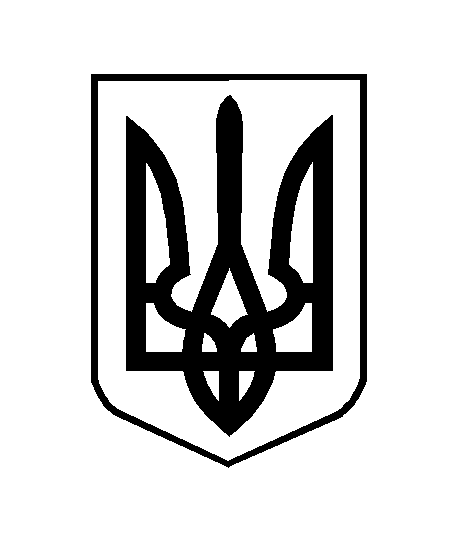 